МЕСТНАЯ АДМИНИСТРАЦИЯ СЕЛЬСКОГО ПОСЕЛЕНИЯ ЕРОККО ЛЕСКЕНСКОГО                                МУНИЦИПАЛЬНОГО РАЙОНА КАБАРДИНО-БАЛКАРСКОЙ РЕСПУБЛИКИПОСТАНОВЛЕНИЕ №16УНАФЭ №16БЕГИМ №1603.11.2020г.                                                                                             с.п.ЕроккоО внесении изменений в административный регламент по предоставлению муниципальной услуги «Присвоение, изменение и аннулирование адресов на территории   сельского поселения Ерокко Лескенского муниципального района КБР»На основании Федерального закона от 27.07.2010 № 210-ФЗ «Об организации предоставления государственных и муниципальных услуг», постановление Правительства Российской Федерации от 19.11.2014 г., №1221 «Об утверждении Правил присвоения, изменения и аннулирования адресов», в целях приведения в соответствие с действующим законодательством, местная администрация сельского поселения Ерокко Лескенского муниципального района постановляет:        1. Пункт 2.5 раздела 2 административного регламента по предоставлению муниципальной услуги «Присвоение, изменение и аннулирование адресов на территории   сельского поселения Ерокко Лескенского муниципального района КБР» утвержденного постановлением местной администрации с.п. Ерокко  от 29.05.2018г.  №16 изложить в следующей редакции:        «2.5.Срок предоставления муниципальной услуги: 8 дней»        2. Обнародовать настоящее постановление в соответствии с действующим законодательством.        3. Контроль за исполнением настоящего постановления оставляю за собой.  Глава сельского поселения Ерокко Лескенского муниципального района                                             А.БарсоковКЪЭБЭРДЭЙ-БАЛЪКЪЭР РЕСПУБЛИКЭМ И ЛЭСКЭН МУНИЦИПАЛЬНЭ КУЕЙМ ЩЫЩ ЕРОКЪУЭ КЪУАЖЭМ И ЩIЫПIЭ АДМИНИСТРАЦЭКЪАБАРТЫ-МАЛКЪАР РЕСПУБЛИКАНЫ ЛЕСКЕН МУНИЦИПАЛЬНЫЙ РАЙОНУНУ ЕРОККО ЭЛ ПОСЕЛЕНИЯСЫНЫ ЖЕР-ЖЕРЛИ АДМИНИСТРАЦИЯСЫ361370, КБР, Лескенский муниципальный район,                                      с.п. Ерокко, ул. Масаева, 55  www.adm-erokko.ru                                                                                         тел./факс. 8(86639) 9-91-33                        e-mail: erokko@kbr.ru                                                                                                                                                                            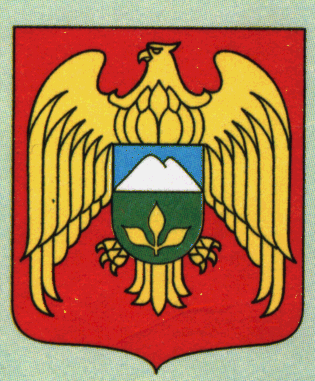 